Saginaw First Free Methodist ChurchTwenty-First Sunday after PentecostOctober 30, 2022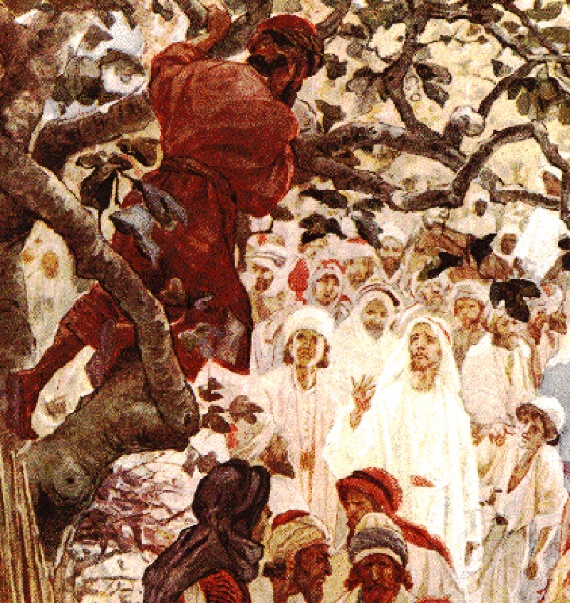 “So he ran ahead and climbed a sycamore tree to see him, because he was going to pass that way.” (Luke 19:4)Minister: Rev. Jason EvansFirst Free Methodist Church2625 N. Center Rd.Saginaw, Michigan 48603Phone: (989) 799-2930Email: saginawfmc@gmail.comwww.saginawfirstfmc.orgProper 26 (31)October 30, 2022Prelude **Greeting/Announcements*Call to Worship (spoken responsively)L: 	O LORD, how manifold are your works P: 	In wisdom you have made them allL: 	God created the heavens and the earth P: 	And gave them to us to use and enjoyL: 	And God breathed life into each of us, and set us on the earthP: 	And God sent Jesus Christ to save us from the pull of deathL: 	We have been entrusted with unfathomable richesP: 	For all this our God is to be praised*Opening Hymn: “We Bow Down” You are Lord of creationAnd Lord of my lifeLord of the land and the seaYou were Lord of the heavensBefore there was timeLord of all lords You will beWe bow downAnd we worship You LordWe bow downAnd we worship You LordWe bow downAnd we worship You LordKing of all kings You will beYou are King of creationAnd King of my lifeKing of the land and the seaYou were King of the heavensBefore there was timeAnd King of all kings You will beWe bow downAnd we crown You the KingWe bow downAnd we crown You the KingWe bow downAnd we crown You the KingKing of all kings You will be*Invocation and Lord’s PrayerL: 	Almighty God, you are wrapped in light as a garment, clothed with honor and majesty. Grant that those who worship you this day may present their bodies as a living sacrifice, holy and acceptable to you. Enlighten us with true faith and humble obedience that we may seek to serve others in your name. By the power of the Holy Spirit, make us strong to fulfill our calling, as we pray the prayer that Jesus taught His disciples…P:	Our Father, who art in heaven, hallowed be Your name. Your kingdom come; your will be done in earth as it is in heaven. Give us this day our daily bread and forgive us our debts as we forgive our debtors. And lead us not into temptation but deliver us from evil. For Yours is the kingdom, and the power, and the glory forever. Amen. *Gloria PatriGlory be to the Father​And to the Son and to the Holy Ghost.​As it was in the beginning​Is now and ever shall be.​World without end. ​Amen. Amen.​First Scripture Lesson: Habakkuk 1:1-4; 2:1-4	The oracle that the prophet Habakkuk saw. O LORD, how long shall I cry for help, and you will not listen? Or cry to you “Violence!” and you will not save? Why do you make me see wrong-doing and look at trouble? Destruction and violence are before me; strife and contention arise. So the law becomes slack and justice never prevails. The wicked surround the righteous-- therefore judgment comes forth perverted.	I will stand at my watchpost, and station myself on the rampart; I will keep watch to see what he will say to me, and what he will answer concerning my complaint. Then the LORD answered me and said: Write the vision; make it plain on tablets, so that a runner may read it. For there is still a vision for the appointed time; it speaks of the end, and does not lie. If it seems to tarry, wait for it; it will surely come, it will not delay. Look at the proud! Their spirit is not right in them, but the righteous live by their faith.Prayer of ConfessionL:	Being entrusted with the way of life; May God’s grace enlighten our understanding, strengthen our will, purify our hearts, and make us holy...P:	The man who is proud of anything he thinks he has reached, has not reached it. He is but proud of himself, and imagining a cause for his pride. He who delights in what he has attained, is already in the dirt of self-satisfaction. The one who lives in God’s eternal idea of him, lives eternally. How should there be in him one thought of ruling or commanding or surpassing? He can imagine no bliss, no good in being greater than someone else. He is unable to wish for himself anything other than what God has made him, and what more God wills for him. The thought of standing higher in the favor of God than his brother would make him miserable. He would lift every brother to the embrace of the Father. Blessed are the poor in spirit, for theirs is the Kingdom of GodAffirmation of Faith: Psalm 119P:	You are righteous, O LORD, and your judgments are right. You have appointed your decrees in righteousness and in all faithfulness. My zeal consumes me because my foes forget your words. Your promise is well tried, and your servant loves it. I am small and despised, yet I do not forget your precepts. Your righteousness is an everlasting righteousness, and your law is the truth. Trouble and anguish have come upon me, but your commandments are my delight. Your decrees are righteous forever; give me understanding that I may live.Hymn of Affirmation: “Jesus Paid it All” #218 (vv.1-4) I hear the Savior sayThy strength indeed is smallChild of weakness, watch and prayFind in Me thine all in allJesus paid it allAll to Him I oweSin had left a crimson stainHe washed it white as snowLord, now indeed I findThy pow’r, and Thine aloneCan change the leper’s spots And melt the heart of stoneJesus paid it allAll to Him I oweSin had left a crimson stainHe washed it white as snowFor nothing good have IWhereby Thy grace to claim;I’ll wash my garments whiteIn the blood of Calv’ry’s LambJesus paid it allAll to Him I oweSin had left a crimson stainHe washed it white as snowAnd when before the throneI stand in Him complete Jesus died my soul to saveMy lips shall still repeatJesus paid it allAll to Him I oweSin had left a crimson stainHe washed it white as snow		Second Scripture Lesson: 2 Thessalonians 1:1-4, 11-12	Paul, Silvanus, and Timothy, To the church of the Thessalonians in God our Father and the Lord Jesus Christ: Grace to you and peace from God our Father and the Lord Jesus Christ. We must always give thanks to God for you, brothers and sisters, as is right, because your faith is growing abundantly, and the love of everyone of you for one another is increasing. 	Therefore we ourselves boast of you among the churches of God for your steadfastness and faith during all your persecutions and the afflictions that you are enduring. To this end we always pray for you, asking that our God will make you worthy of his call and will fulfill by his power every good resolve and work of faith, so that the name of our Lord Jesus may be glorified in you, and you in him, according to the grace of our God and the Lord Jesus Christ.Children’s SermonPassing of the PeacePrayers of the PeopleL:	Lord in Your Mercy…P:	Hear our prayer.Gospel Lesson: Luke 19:1-10	He entered Jericho and was passing through it. A man was there named Zacchaeus; he was a chief tax collector and was rich. He was trying to see who Jesus was, but on account of the crowd he could not, because he was short in stature. So he ran ahead and climbed a sycamore tree to see him, because he was going to pass that way.	When Jesus came to the place, he looked up and said to him, “Zacchaeus, hurry and come down; for I must stay at your house today.”	So he hurried down and was happy to welcome him. All who saw it began to grumble and said, “He has gone to be the guest of one who is a sinner.”	Zacchaeus stood there and said to the Lord, “Look, half of my possessions, Lord, I will give to the poor; and if I have defrauded anyone of anything, I will pay back four times as much.”	Then Jesus said to him, “Today salvation has come to this house, because he too is a son of Abraham. For the Son of Man came to seek out and to save the lost.”Sermon: “”Prayer of ResponseHymn of Response: “Surely Goodness and Mercy” #386 (vv.1-3)A pilgrim was I, and a wanderingIn the cold night of sin I did roamWhen Jesus the kind Shepherd found meAnd now I am on my way homeSurely goodness and mercy shall follow meAll the days, all the days of my lifeSurely goodness and mercy shall follow meAll the days, all the days of my lifeHe restoreth my soul when I'm wearyHe giveth me strength day by dayHe leads me beside the still watersHe guards me each step of the waySurely goodness and mercy shall follow meAll the days, all the days of my lifeSurely goodness and mercy shall follow meAll the days, all the days of my lifeWhen I walk through the dark lonesome valleyMy savior will walk with me thereAnd safely His great hand will lead meTo the mansions He's gone to prepareSurely goodness and mercy shall follow meAll the days, all the days of my lifeSurely goodness and mercy shall follow meAll the days, all the days of my lifeInvitation of OfferingL: 	All lives belong to God. Take courage and hear, we have been saved from eternal death and sin. With grace, use these gifts of ours so the rest of the world may hear and be enlightened. Willingly give, as we collect this morning’s tithes and offerings.*DoxologyPraise God, from whom all blessings flow Praise Him, all creatures here belowPraise Him above, ye heavenly hostPraise Father Son, and Holy Ghost.Amen.*PrayerESWATINI: Pastor Luis Guambe, a member of the Mozambique General Conference Missions Committee, was sent across the border to neighboring Swaziland to begin Free Methodist work in that country. He made some contacts and started a small group but then returned home due to lack of resources and training.Meanwhile, God was giving a vision to a Free Methodist woman in Michigan. She visited the country and was immediately captivated by its beauty, its people and its need. Her great burden for orphaned children in the HIV/AIDS pandemic was combined with a concern that a Free Methodist church be established. Pray for people to find freedom in Christ from occult and traditional religion and for expansion of the church and ministry.*Closing Hymn: “There’s Something About that Name” #148Jesus Jesus JesusThere’s something about that nameMaster savior JesusIt's like the fragrance after rainJesus Jesus JesusLet Heaven and Earth proclaimKings and kingdoms will all pass awayThere is something about that name*BenedictionL: 	Christ be with you, in your mind, in your voice, and in your heart. May Christ’s eye be your eyes, Christ’s ears be your ears. Take this desire, to please God in all you do, as you go in peace to love and serve. Amen.